По итогам открытой экологической акции«Брошенки и никому ненуженки»       Наша жизнь очень сложна и порой, слишком жестока  по отношению к братьям нашим меньшим. Когда мы видим, как по улицам бродят стаи бродячих собак, а также скитаются голодные, брошенные хозяевами, коты, то кажется лишним задавать вопрос: «Почему люди помогают животным?» — потому что в такой ситуации это очевидно.       Наше стремление оказать помощь, отзывчивость и доброта, безусловно, могут спасти жизнь многим из этих существ, оставленных на произвол судьбы, лишенных внимания и человеческой заботы.Благотворительные акции для животных позволяют проводить масштабные мероприятия, в результате которых тысячи наших пушистых друзей получают питание.	С 01 октября 2019 года по 15 мая 2020 года была проведена  открытая экологическая акция  «Брошенки и никому ненуженки» в рамках проекта «Помочь может каждый!»,  в которой приняли участие 24 образовательная организация города Рыбинска. Общее количество собранного корма за 4 этапа 1560 кг.         Победителями и призерами открытой муниципальной экологической акции «Брошенки и никому ненуженки» в рамках проекта «Помочь может каждый!»:1 место:- Д/С № 53;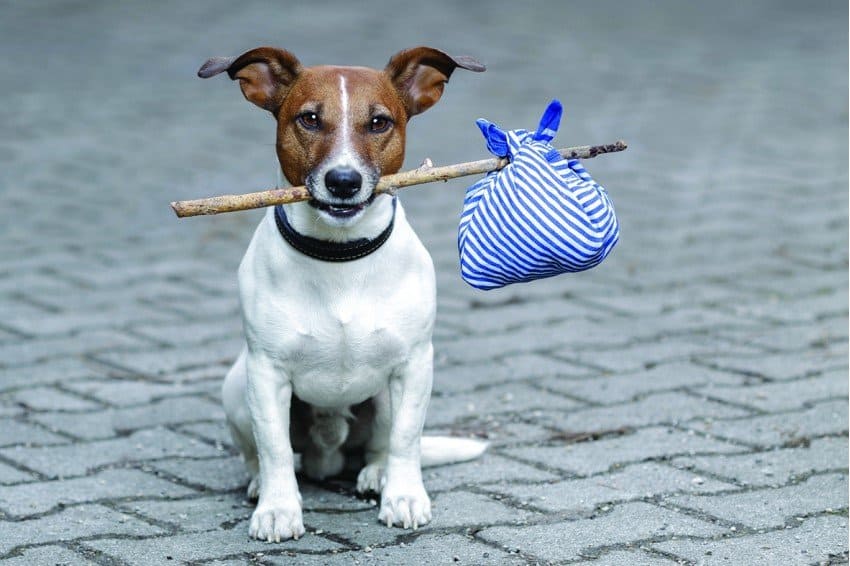 - Гимназия № 18- СОШ № 122 место:-Д/С № 30;- СОШ № 1	- СОШ № 243 место:-Д/С № 26;Д/Г СОШ № 24;- СОШ № 28;- СОШ № 6ПОЗДРАВЛЯЕМ ПОБЕДИТЕЛЕЙ!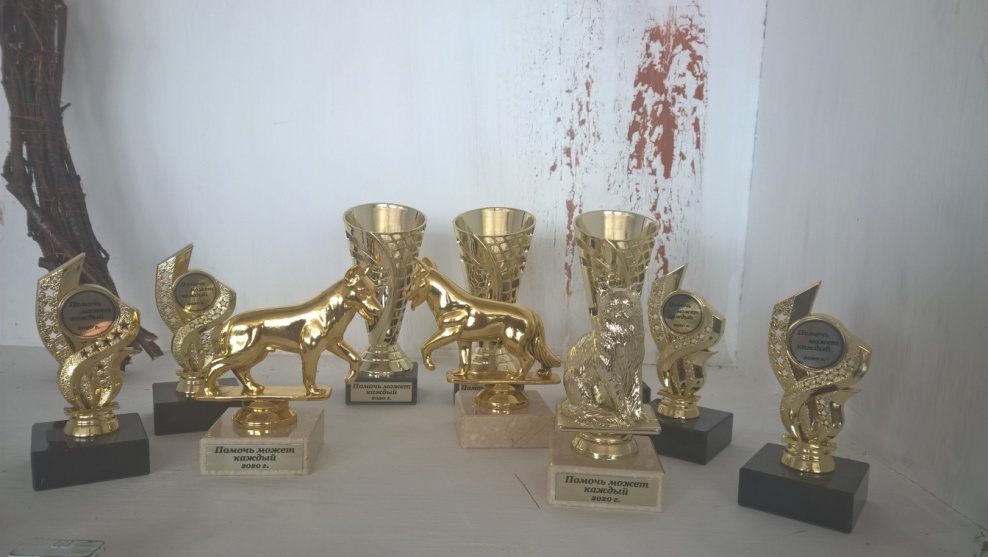 Главную премию Акции – памятный подарок получат 10 образовательных организаций.Приглашаем к участию всех неравнодушных 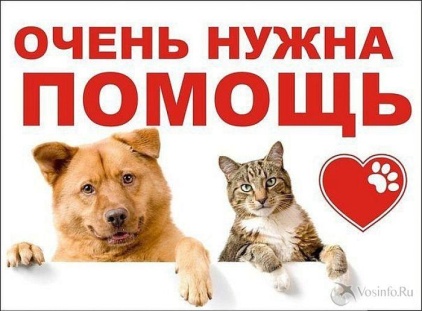 Координатор конкурса Малахова Татьяна Владимировна – педагог-организатор экологического отдела Центра туризма и экскурсийАдрес: г. Рыбинск, ул. Л. Ошанина, д.14Телефон: 22-62-50Электронная почта: dehc-d@yandex.ru